«Цветы». Окружающий мир.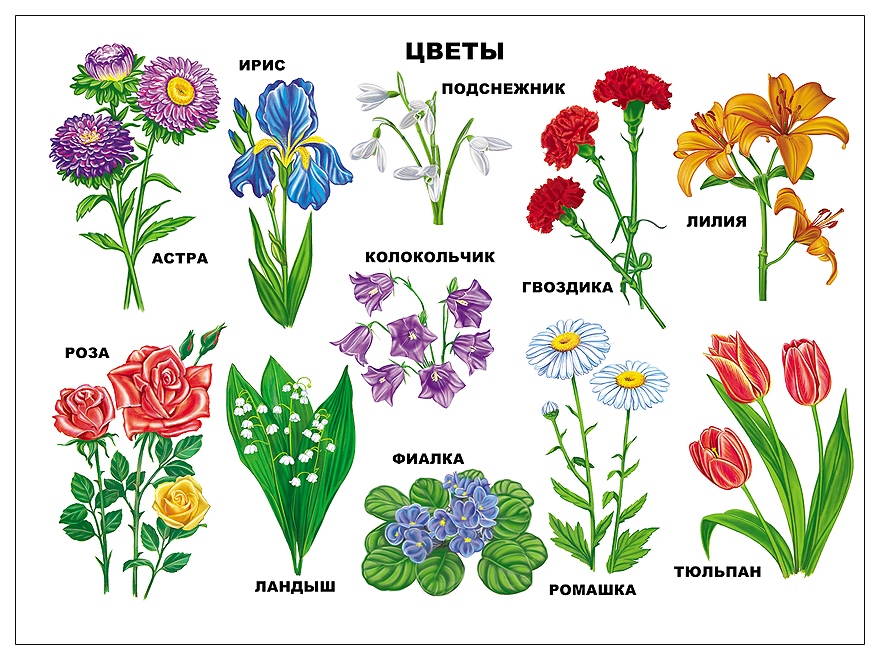 Нас окружает чудесный и удивительный мир растений. Все мы радуемся тенистому лесу и красочному лугу, наслаждаемся красотой и ароматом цветом, лакомимся дарами природы: ягодами, орехами, грибами.Самое большое дерево или самый маленький кустик, и даже травка: все это – растения. Растения очень разнообразные. Растениями мы украшаем помещения, дворы, а некоторые из них используем в пищу.-Посмотрите, какие растения изображены на картинках. Назовите их и скажите, где они растут?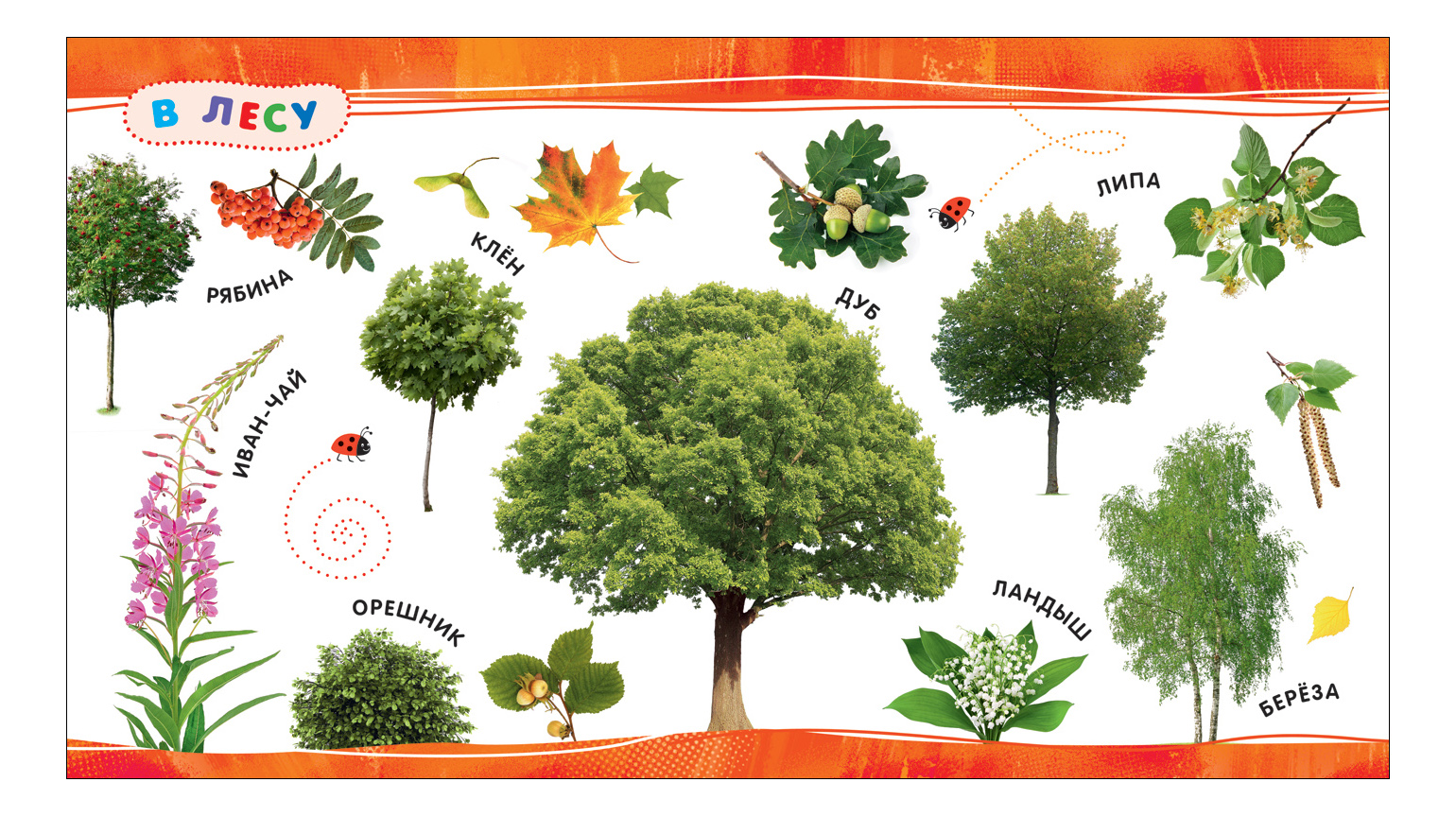 Послушайте загадку и попробуйте отгадать, про какое растение:Создают уют,На окнах зеленеют,Круглый год цветут.Ответ: цветы.Правильно, это цветы. Все цветы распускаются, когда на улице нет снега, тепло. что есть у цветов?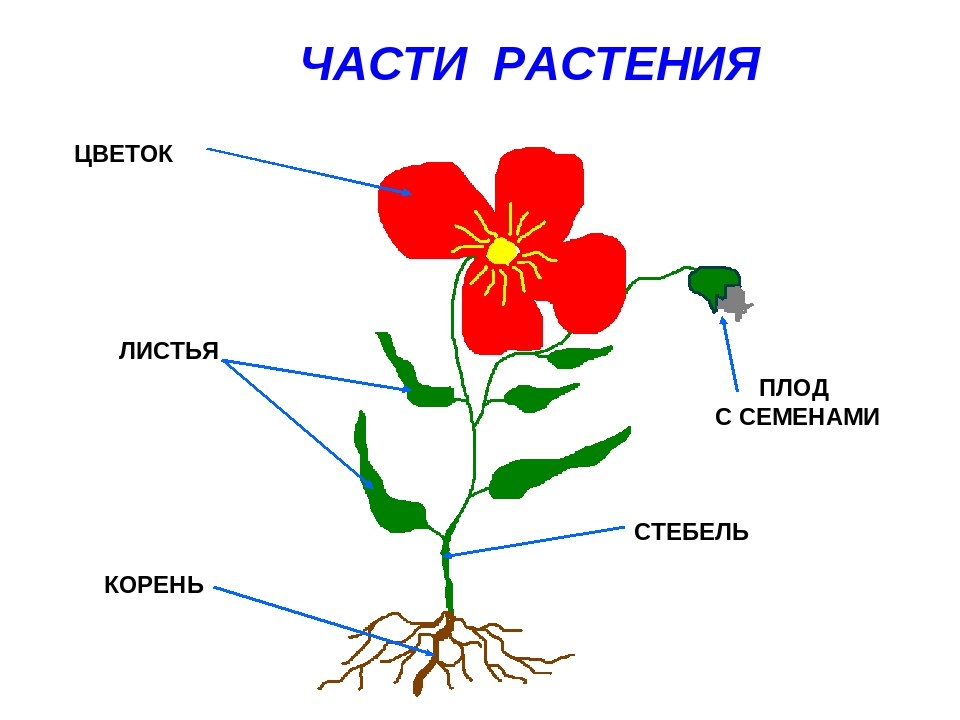 Корень, стебель (какой? - длинный, прямой, зеленый), листья (зеленые, круглые, овальные, резные, лепестки (синие, красные, желтые, и т. д., острые, овальные, круглые, резные).В поле, на лугу, в лесу, в садах, всюду очень много цветов. Цветы на клумбах, газонах украшают улицы, парки, делают города нарядными. Они радуют людей своей красотой, их дарят друг другу в праздники, на день рождения. Цветы приносят к памятникам воинов, погибших на войне. Очень часто они используются в медицине, косметике.А как называются люди, которые выращивают цветы?Садовники. Они высаживают семена цветов в клумбы, ухаживают за ними.Загадки про цветы:Колоситься в поле рожь.Там, во ржи, меня найдешь.Ярко-синий и пушистый,Только жаль, что не душистый (василек).Стоит в поле кудряшка-Белая рубашка,Сердечко золотое.Что это такое? (ромашка)На зеленом шнурочкеБелые звоночки (ландыши).Эх, звоночки, синий цвет.С язычком, а звона нет (колокольчики).В ясный солнечный денекЗолотой расцвел цветок.Золотой и молодойЗа неделю стал седой.На него подуй слегка:Был цветок – и нет цветка (одуванчик).без чего не могут жить растения?Без воды, солнца и воздуха.